桃園市新屋區東明國民小學110年年度停課10日自主學習內容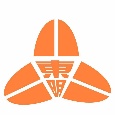 年級:301  導師: 戴珮娟座號: _______ 學生: _________________請老師事先規劃停課10日作業，請注意領域均衡發展:如作、學習單、創作、閱讀、運動、時事……。請教師確實暢通與學生連繫的方式: Line. 手機. Email，本周完成師生兩端的測試每生一份，萬一停課立刻發給學生帶回去，若沒用到，也可以當暑假作業。本表請在5/18(二)前填妥，Line回傳教學組，表格不足請自行增加。謝謝生親師的配合，讓我們一起實體/自主健康學習
7/2順利結業 快樂放暑假教導處2021.5.17日數
日期自主學習內容自主學習內容學生自評家長簽章日數
日期領域內容與說明學生自評家長簽章一 /國語數學健體綜合1.閱讀小行家182.複習國語一、二課1.計算特訓P5、P61.運動30分鐘2.兩件家事☆☆☆☆☆二 /國語數學健體綜合1.閱讀小行家192.觀看新聞(報紙、電視)1.計算特訓P17、P181.運動30分鐘2.兩件家事☆☆☆☆☆三 /國語數學健體綜合1.閱讀小行家202.複習國語三、四課1.計算特訓P5、P61.運動30分鐘2.兩件家事☆☆☆☆☆四 /國語數學健體綜合1.閱讀小行家212.觀看新聞(報紙、電視)1.計算特訓P31、P321.運動30分鐘2.兩件家事☆☆☆☆☆五 /國語數學健體綜合1.閱讀小行家222. 複習國語五、六課1.計算特訓P56、P571.運動30分鐘2.兩件家事☆☆☆☆☆六 /國語數學健體綜合1.閱讀小行家232.觀看新聞(報紙、電視)1.計算特訓P58、P591.運動30分鐘2.兩件家事☆☆☆☆☆七 /國語數學健體綜合1.閱讀小行家242. 複習國語七、八課1. 計算特訓P61、P621.運動30分鐘2.兩件家事☆☆☆☆☆八 /國語數學健體綜合1.閱讀小行家252.觀看新聞(報紙、電視)1.計算特訓P64、P651.運動30分鐘2.兩件家事☆☆☆☆☆九 /國語數學健體綜合1.閱讀小行家262.複習國語九、十課1.計算特訓P76、P771.運動30分鐘2.兩件家事☆☆☆☆☆十 /國語數學健體綜合1.閱讀小行家272.觀看新聞(報紙、電視)1.計算特訓P83、P841.運動30分鐘2.兩件家事☆☆☆☆☆